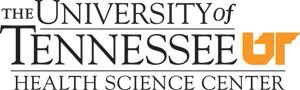 2019-2020 Verification 4 Worksheet Your 2019-2020 Free Application for Federal Student Aid (FAFSA) was selected for review in a process called verification. The law says that before awarding Federal Student Aid, we may ask you to confirm the information you reported on your FAFSA. To verify that you provided the correct information, the financial aid administrator at your school will compare your FAFSA with the information on this worksheet and with any other required documents. If there are differences, your FAFSA information may need to be corrected. You must complete and sign this worksheet, attach any required documents, and submit this form and other required documents to the financial aid administrator at your school. Your school may ask for additional information. If you have questions about verification, contact your financial aid administrator as soon as possible so that your financial aid will not be delayed.STUDENT INFORMATIONStudent Name: ____________________________________________	UTHSC ID 885__________________________________College/Program: _____________________________________________High School Completion StatusProvide one of the following documents to indicate the student’s high school completion status when the student begins college in 2019-2020:A copy of the student’s high school diploma.For students who completed secondary education in a foreign country, a copy of the “secondary school leaving certificate” or other similar document.A copy of the student’s final official high school transcript that shows the date when the diploma was awarded.A State certificate or transcript received by a student after the student passed a State authorized examination that the State recognizes as the equivalent of a high school diploma (GED test, HiSET, TASC, or other State-authorized examination).An academic transcript that indicates the student successfully completed at least a two-year program that is acceptable for full credit toward a bachelor’s degree.For a student who was homeschooled in a State where State law requires the student to obtain a secondary school completion credential for homeschooling (other than a high school diploma or its recognized equivalent), a copy of that credential.For a student who was homeschooled in a State where State law does not require the student to obtain a secondary school completion credential for homeschooling (other than a high school diploma or its recognized equivalent), a transcript, or the equivalent, signed by the student's parent or guardian, that lists the secondary school courses the student completed and includes a statement that the student successfully completed a secondary school education in a homeschool setting.A student who is unable to obtain the documentation listed above must contact the financial aid office.Student Name: ____________________________________________    UTHSC ID 885____________________________Identity and Statement of Educational Purpose(To Be Signed at the Institution)The student must appear in person to                                                                         (Name of Postsecondary Educational Institution) to verify his or her identity by presenting an unexpired valid government-issued photo identification (ID), such as, but not limited to, a driver’s license, other state-issued ID, or passport. The institution will maintain a copy of the student’s photo ID that is annotated by the institution with the date it was received and reviewed, and the name of the official at the institution authorized to receive and review the student’s ID.In addition, the student must sign, in the presence of the institutional official, the Statement of Educational Purpose provided below.Identity and Statement of Educational Purpose(To Be Signed in the Presence of a Notary)If the student is unable to appear in person at _________________________________________________                                                                       (Name of Postsecondary Educational Institution)to verify his or her identity, the student must provide to the institution:A copy of the unexpired valid government-issued photo identification (ID) that is acknowledged in the notary statement below, or that is presented to a notary, such as, but not limited to, a driver’s license, other state-issued ID, or passport; andThe original Statement of Educational Purpose provided below, which must be notarized. If the notary statement appears on a separate page than the Statement of Educational Purpose, there must be a clear indication that the Statement of Educational Purpose was the document notarized.Statement of Educational PurposeI certify that I ____________________________________________________________ am the individual signing            		(Print Student’s Name)This Statement of Educational Purpose and that the Federal student financial assistanceI may receive will only be used for educational purposes and to pay the cost of attending__________________________________________________________________________ for 2019-2020.(Name of Postsecondary Educational Institution)__________________________________________________(Student’s Signature) (Date)_______________________________________________(Student’s ID Number)Student Name: ____________________________________________	UTHSC ID 885__________________________________Verificación de Identidad y Declaración de Propósito Educativo(Para ser firmadas en la institución)El estudiante debe comparecer en persona en ___________________________________________________________________ para      (Nombre de la institución educativa postsecundaria)verificar su identidad mediante la presentación de una identificación con fotografía (ID) válida emitida por el gobierno que no haya expirado, como una licencia de conducir, otro tipo de identificación emitida por el estado o pasaporte, entre otros. La institución conservará una copia de la identificación con fotografía del estudiante en la cual se anotará la fecha en la que se recibió y revisó, y el nombre del funcionario de la institución autorizado a recibir y revisar lasidentificaciones de los estudiantes.Además, el estudiante debe firmar, en presencia del funcionario de la institución, la Declaración de Propósito Educativo proporcionada a continuación.Verificación de Identidad y Declaración de Propósito Educativo(Para ser firmadas en presencia de un notario)Si el estudiante no es capaz de comparecer en persona en ____________________________________________________________(Nombre de la institución educativa postsecundaria)para verificar su identidad, el mismo debe proporcionar a la institución:(a) una copia de la de identificación con fotografía (ID) válida emitida por el gobierno que no haya expirado, que se reconoce en la declaración del notario que aparece a continuación, o que se presenta ante un notario, como una licencia de conducir, otro tipo de identificación emitida por el estado o pasaporte, entre otros; y(b) la Declaración de Propósito Educativo original proporcionada a continuación debe ser notarizada. Si la declaración delnotario aparece en una página separada de la Declaración de Propósito Educativo, se debe indicar de manera clara que la Declaración de Propósito Educativo era el documento notarizado.Declaración de Propósito EducativoCertifico que yo, _____________________________________________________’ soy el individuo que firma esta[Imprimir nombre del estudiante]Declaración de Propósito Educativo, y que la ayuda financiera federal estudiantil que yo pueda recibir sólo será utilizada para fines educativos y para pagar el costo de asistir a ________________________________________________________________________ para 2019-2020.[Imprimir nombre de institución educativa postsecundaria]________________________________________________________________________	___________________[Firma del estudiante]								         			[Fecha]____________________________________[Número de identificación del estudiante]CERTIFICATIONI hereby certify that all statements and information provided on the worksheet are true, complete, and correct to the best of my knowledge. If asked by an authorized official, I agree to give proof of the information that I have given on this worksheet.  I understand it is a federal crime if I purposefully give false or misleading information on this worksheet, which may be subject to a fine, imprisonment, or both.Student Signature:  __________________________________     	 Date: _________________________________________Parent Signature:____________________________________  	Date: _________________________________________